ФГБОУ ВО «КОМСОМОЛЬСКИЙ-НА-АМУРЕ ГОСУДАРСТВЕННЫЙ ТЕХНИЧЕСКИЙ УНИВЕРСИТЕТ»Кафедра  ________«Информационные системы»__________________Факультет ________компьютерных технологий___________________Форма обучения	________очная_______________________________Индивидуальный план РАБОТЫ магистРАНТА 1 Фамилия, имя, отчество  __Иванова Надежда Андреевна______________2 Направление подготовки  230700.68 «Прикладная информатика»_______Федеральный государственный образовательный стандарт ВПО________ утвержден приказом Министерства образования и науки Российской____ Федерации от 21 декабря 2009 г. № 762______________________________3 Срок обучения: с _01.09.2014  по  _30.06.2016Тема магистерской диссертации ____________________________________________________________________________________________________________________________________________________________________________________________________________________________________________утвержденана заседании кафедры ________ протокол № ______ дата _______________на заседании совета факультета протокол № ______ дата _______________4 Научный руководитель ___Котляров В.П., канд. техн. наук,___________________________________профессор кафедры ИС__________________(фамилия, имя, отчество, ученая степень, ученое звание, должность)Календарный учебный график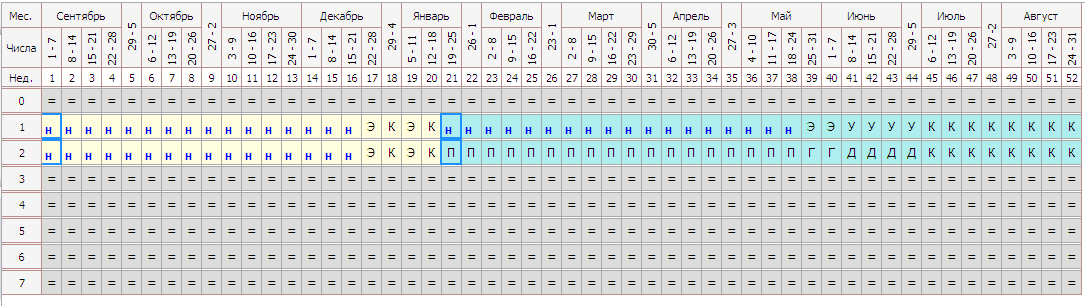 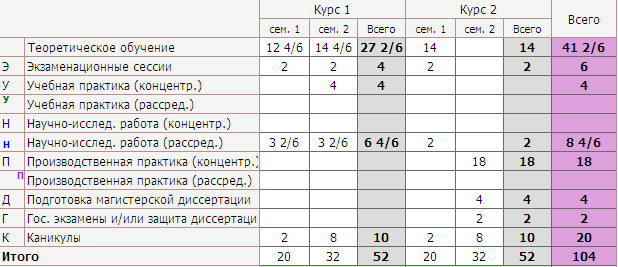 ПОЯСНИТЕЛЬНАЯ ЗАПИСКА К ВЫБОРУ ТЕМЫМАГИСТЕРСКОЙ ДИССЕРТАЦИИАктуальность темы магистерской диссертации________________________________________________________________________________________________________________________________________________________Цель магистерской диссертации ____________________________________________________________________________________________________________________________________________________________________Основные задачи магистерской диссертации ____________________________________________________________________________________________________________________________________________________________________________________________________________________________Характеристика объекта и предмета исследования _____________________________________________________________________________________________________________________________________________________________________________________________________________________Характеристика методологического аппарата _________________________________________________________________________________________________________________________________________________________________________________________________________________________Научная новизна магистерской диссертации __________________________________________________________________________________________________________________________________________________________Практическая ценность магистерской диссертации _______________________________________________________________________________________________________________________________________________________________________________________________________________________Предполагаемое внедрение (использование результатов магистерской диссертации) __________________________________________________________________________________________________________________________________________________________________________________________Общий план работыМАГИСТРАнта ОЧНОЙ ФОРМЫ ОБУЧЕНИЯМагистрант           		_______________ _____________ «____» _______ 20__ г.Научный руководитель	_______________  ____________ «____» _______ 20__ г.Заведующий кафедрой	_______________  ____________ «____» _______ 20__ г. Руководитель МП      	_______________  ____________ «____» _______ 20__ г. 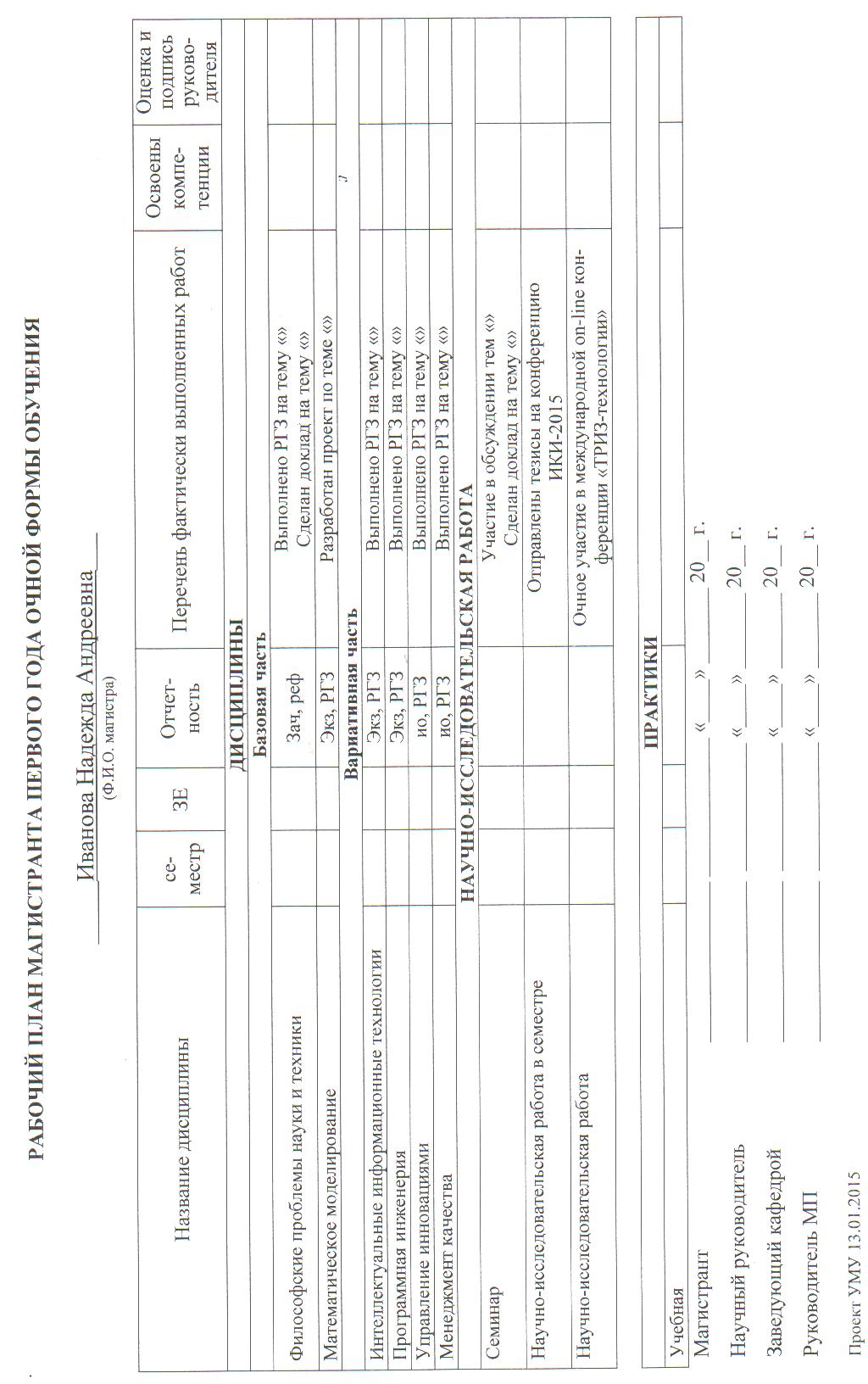 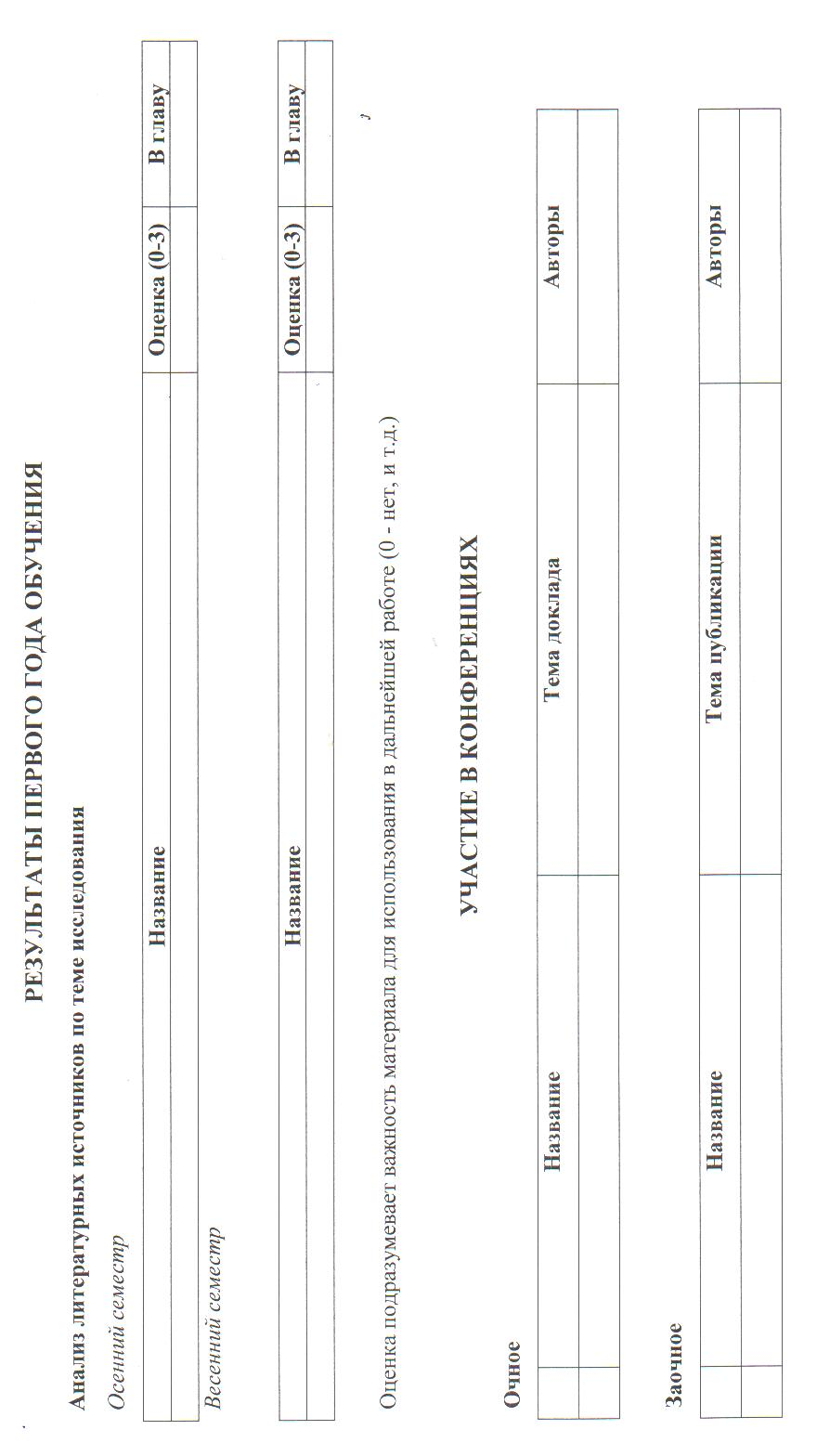 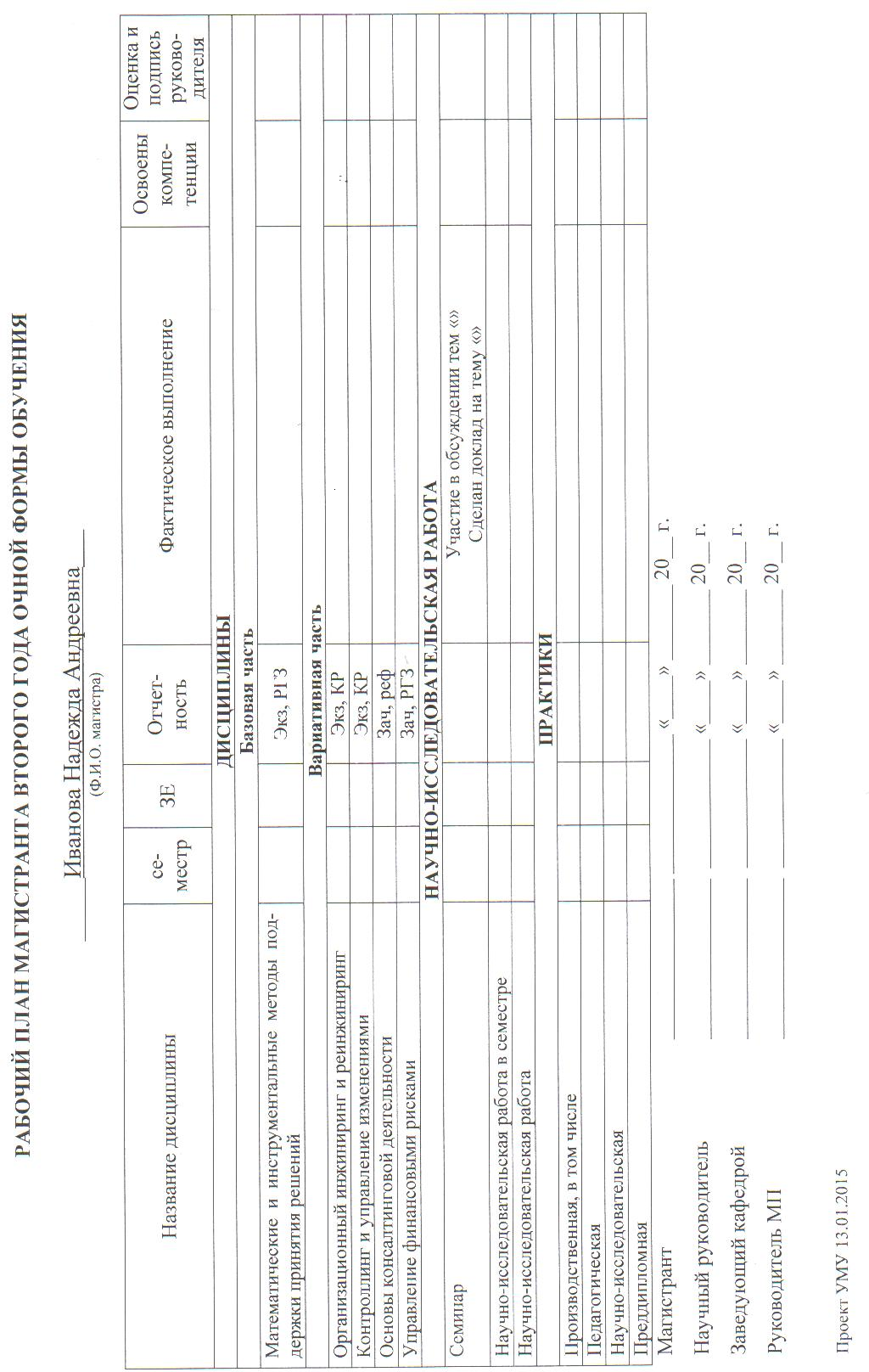 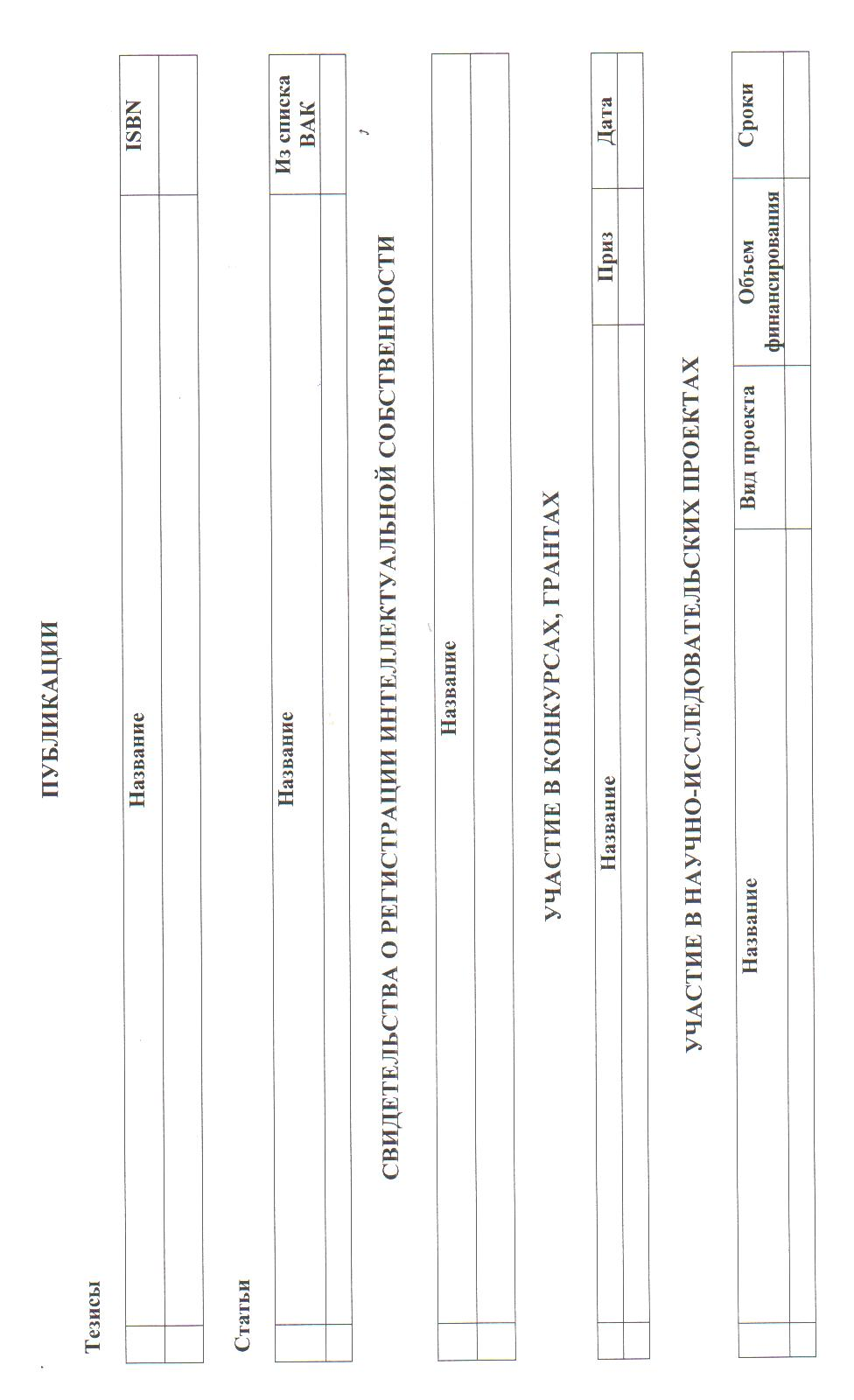 Наименование работыСроки выполнения по учебным годамСроки выполнения по учебным годамСроки выполнения по учебным годамОтметка о выполне-нииНаименование работыIучебный годIIучебный годIIучебный годОтметка о выполне-нии1 Подготовка и сдача государственных экзаменов 1 Подготовка и сдача государственных экзаменов 1 Подготовка и сдача государственных экзаменов 1 Подготовка и сдача государственных экзаменов 1 Подготовка и сдача государственных экзаменов 1 Подготовка и сдача государственных экзаменов 1Посещение лекций В течение годаВ течение годаВ течение года2Сдача госэкзамена 2 Работа над диссертацией, другие виды работ, сопутствующие написанию диссертации2 Работа над диссертацией, другие виды работ, сопутствующие написанию диссертации2 Работа над диссертацией, другие виды работ, сопутствующие написанию диссертации2 Работа над диссертацией, другие виды работ, сопутствующие написанию диссертации2 Работа над диссертацией, другие виды работ, сопутствующие написанию диссертации2 Работа над диссертацией, другие виды работ, сопутствующие написанию диссертации1Определение темы магистерской диссертации и индивидуального плана подготовки2Формулировка целей и задач исследования3Описание объекта и предмета исследования4Обоснование актуальности выбранной темы и характеристика современного состояния изучаемой проблемы5Написание плана диссертации 6Анализ литературных источников по теме исследования7Освоение методологии научного исследования и методик экспериментальной деятельности8Написание глав (разделов) диссертации-написание 1 главы-написание 2 главы-написание 3-4 главы9Участие в конференциях- публикация тезисов- количество публикаций в местных и региональных конференциях- количество публикаций в международных конференциях10Публикация статей (не менее двух за весь период обучения)11Подготовка предварительного варианта магистерской диссертации12Завершение экспериментальной части диссертационного исследования13Внедрение результатов исследования14Завершение работы по написанию магистерской диссертации15Написание предварительного варианта автореферата магистерской диссертации16Предварительная экспертиза и обсуждение диссертации на кафедре17Предзащита диссертационной работы18Защита диссертационной работы